Additional materialMortality Prediction in Patients with Hyperglycaemic Crisis Using Explainable Machine Learning: A Prospective, Multicentre Study Based on Tertiary HospitalsPuguang Xie1, Cheng Yang1, Gangyi Yang2, Youzhao Jiang 3, Min He 4, Xiaoyan Jiang1, Yan Chen1, Liling Deng1, David G. Armstrong5, Yu Ma1, Wuquan Deng11. Department of Endocrinology & Bioengineering College, Chongqing University Central Hospital, Chongqing University, Chongqing 400014, China.2. Department of Endocrinology, The Second Affiliated Hospital, Chongqing Medical University, Chongqing 400010, China.3. Department of Endocrinology, People's Hospital of Chongqing Banan District, Chongqing 401320, China.4. General Practice Department, Chongqing Southwest Hospital, Chongqing 400038, China.5. Department of Surgery, Keck School of Medicine of University of Southern California, Los Angeles, CA 90033, USA.Corresponding authors: Wuquan Deng, Department of Endocrinology, Chongqing University Central HospitalNo.1 Jiankang Road, Yuzhong District, Chongqing 400014, China, phone: +86 23 63692185, Email: wuquandeng@cqu.edu.cn; Yu Ma, Department of Endocrinology, Chongqing University Central HospitalNo.1 Jiankang Road, Yuzhong District, Chongqing 400014, China, phone: +86 23 63692002, Email: 81846846@qq.com.Table S1: The hyperparameter optimization range and results of LR.LR, logical regression.Table S2: The hyperparameter optimization range and results of SVM.SVM, support vector machine.Table S3: The hyperparameter optimization range and results of RFRF, random forest.Table S4: The hyperparameter optimization range and results of LightGBM.LightGBM, light gradient boosting machine.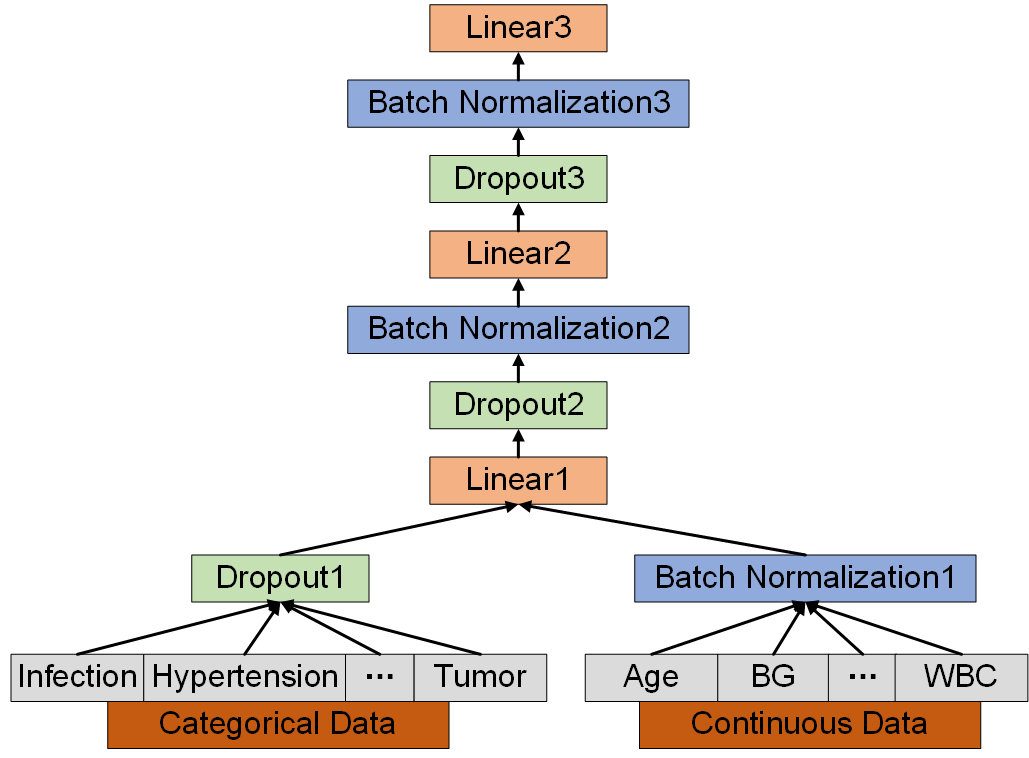 Figure S1: Schematic diagram of DNN network structureTable S5: The hyperparameter of the network structure of DNN.DNN, deep neural network algorithm.Table S6: The hyperparameter optimization range and results of DNN.DNN, deep neural network algorithm.Hyper-parameterTuning rangeTuning resultc(0.001, 1000)55.96penalty/l2solver/liblinearHyper-parameterTuning rangeTuning resultc(0.001, 1000)0.12gamma(0.001, 0.1)0.03kernel/RBFHyper-parameterTuning rangeTuning resultn_estimators(50, 500)106max_depth(1, 10)7max_features(5, 15)6min_samples_split(2, 10)8min_samples_leaf(1, 5)3Hyper-parameterTuning rangeTuning resultlearning_rate(0.001, 1)0.09n_estimators(50, 500)461subsample(0.8, 1,0)0.79colsample_bytree(0.8, 1,0)0.65reg_alpha(0.01, 100)7.63reg_lamba (0.01, 100)1.12max_depth(1, 10)5num_leaves(5, 15)16min_child_samples(5, 30)4ParameterValueCategorical/Dropout1 12Continuous/ Batch Normalization1 29Linear1/Dropout2/ Batch Normalization2 200Linear2/Dropout3/ Batch Normalization3 50Linear3 2Dropout1/ Dropout2/ Dropout3 0.5Activation function typeReluHyper-parameterTuning rangeTuning resultlearning_rate(0.001, 0.1)0.08momentum(0.8, 1)0.92optimzier/SGD